http://www.jemi.it/storia/arberia/storia/sp-623/il-contributo-degli-arberesh-al-risorgimento-italianoIl contributo degli arbëresh al Risorgimento italianoSCRITTO DA PAPÀS GIUSEPPE FERRARI IL 12 GIUGNO 2007. IN VARIERelazione tenuta nel corso del I Convegno di Studi Albanesi – Bari 1960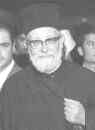  Fu certamente cordiale l'accoglienza che i sovrani di Napoli avevano riservata ai numerosi arbëresh, profughi albanesi, che, nel sec. XV e successivamente, vennero a rifugiarsi in questo regno, provenienti da tutta l' Albania e da varie regioni della Grecia, in particolare dal Peloponneso e dall' Attica. Ciò è chiaramente attestato da numerosi documenti, ancora oggi esistenti negli archivi di Napoli, Roma, Venezia e di alcune famiglie delle colonie.  
Non fu soltanto la profonda ammirazione che l'eroismo di quel piccolo popolo aveva riscosso nell'Europa, per la tenace e incredibile resistenza, opposta all'irresistibile avanzata del grande conquistatore musulmano del sec. XV; ne fu soltanto un gesto di gratitudine per il valido aiuto, che, proprio in quel tempo, Scanderbeg e gli albanesi avevano dato alla causa aragonese, ma fu sopratutto chiaroveggenza e calcolo politico, che spinse Spagna, Napoli e Palermo, a porgere generosa mano ai profughi. Gli albanesi sarebbero stati validi soldati, sia per eventuali riconquiste ai danni della mezzaluna, sia per contenere la baldanza dei baroni, che, spinti anche dall'esterno, spesso si ribellavano. Così Carlo V, in un decreto dell'8 aprile 1533, inviato al marchese di Villafranca, viceré di Napoli, dice precisamente: « ...abbiamo accordato di stanziarsi in cotesto reame ad alcuni cavalieri provenienti da Corone e da Patrasso, perché in esso si trattengano, finché si offra in che possano servire; ordinando che loro assegniate villaggi e terre in Puglia, in Calabria.. ). E; in quanto a privilegi concessi, continua lo stesso documento: « ...provvederete che siano liberi di pagamenti fiscali e di qualunque altro diritto... ) e ancora: « ...che si dia loro e si paghi ciascun anno, dalla nostra tesoreria di cotesto regno, durante nostro beneplacito, settanta duca ti di moneta..., ecc. ) (1). I successori di Carlo confermarono tutti i privilegi. Così Filippo III, tra l'altro, conferma: « ...item che detti albanesi possono portare le armi per tutti li regni. et jurisdictione delle predette maestà cesaree, etiam sino dentro la camera delle loro maestà et loro officiali, siccome gli altri re passati l'hanno loro concesso... ) (2). i